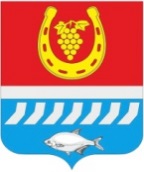 администрациЯ Цимлянского районаРАСПОРЯЖЕНИЕ__.12.2023	                  № ___	г. Цимлянск	В соответствии с Федеральным законом от 06.10.2013 №131-ФЗ «Об общих принципах организации местного самоуправления в Российской Федерации», решением Собрания депутатов Цимлянского района от 14.08.2023 № 205 «О внесении изменений в решение Собрания депутатов Цимлянского района от 11.05.20217 № 76 «Об утверждении структуры Администрации района», на основании статьи 31 Устава муниципального образования «Цимлянский район»:1.   Утвердить Положение об отделе бухгалтерского учета и отчетности Администрации Цимлянского района, согласно приложению.2.  Признать утратившим силу распоряжение Администрации Цимлянского района от 27.07.2018 № 156 «Об утверждении Положения о бухгалтерии Администрации Цимлянского район».3.     Контроль за исполнением распоряжения оставляю за собой.Глава АдминистрацииЦимлянского районаЕ.Н. НочевкинаРаспоряжение вносит отдел бухгалтерского учета и отчетностиАдминистрации Цимлянского районаПриложение к распоряжению АдминистрацииЦимлянского районаот __.12.2023 № ___Положениеоб отделе бухгалтерского учета и отчетностиАдминистрации Цимлянского района1. Общие положения1.1. Отдел бухгалтерского учета и отчетности Администрации Цимлянского района  (далее - отдел) является структурным подразделением Администрации Цимлянского района  (далее – Администрация) без права юридического лица.1.2. Положение об отделе,  его структура, штатная численность, должностные инструкции  утверждаются распоряжением Администрации.1.3. Отдел  в своей деятельности подчиняется главе Администрации Цимлянского района.1.4.   Отдел в своей деятельности руководствуется:   - Конституцией Российской Федерации;   - Налоговым кодексом Российской Федерации;          -  Бюджетным  кодексом Российской Федерации;   - Федеральным законом от 06.12.2011 № 402-ФЗ «О бухгалтерском учете»;   - Инструкциями по бухгалтерскому учету;           - иными нормативными правовыми документами о бухгалтерском учете;           - Уставом муниципального образования «Цимлянский район»;    - Учетной политикой, принятой постановлением Администрации Цимлянского района от 10.01.2022 № 2 «Об утверждении учетной политики для целей бюджетного учета Администрации Цимлянского района»;            - настоящим положением;            - иными локальными актами Администрации.1.5. По вопросам методики ведения бухгалтерского учета отдел руководствуется положениями (стандартами), инструкциями и методическими указаниями по бухгалтерскому (бюджетному) учету, утвержденными Министерством финансов Российской Федерации, Центральным банком Российской Федерации и другими органами, которым федеральными законами предоставлено право регулирования бюджетного учета.1.6. Бухгалтерский учет ведется в электронном виде. При обработке учетной информации на всех участках бухгалтерского учета применяется компьютерная техника, с применением информационных систем.2. Цель и задачи отдела2.1. Основная цель отдела - обеспечение единообразного ведения бухгалтерского (бюджетного) учета имущества, обязательств и хозяйственных операций, осуществляемых Администрацией, составление и представление сопоставимой и достоверной отчетности об имущественном положении Администрации.2.2. Задачи отдела:2.2.1. Формирование документированной систематизированной информации об объектах путем  сбора, регистрации и обобщения информации в денежном выражении о состоянии финансовых и нефинансовых активов, обязательств и операциях, приводящих к изменению вышеуказанных активов и обязательств в соответствии с требованиями, установленными Федеральным законом  от 06.12.2011 № 402-ФЗ «О бухгалтерском учете».2.2.2. Финансовое обеспечение деятельности Администрации.2.2.3. Осуществление контроля за сохранностью собственности, правильным расходованием средств и материальных ценностей, правильным и целевым использованием бюджетных средств, своевременностью и полнотой расчетов по налогам и взносам во внебюджетные фонды, а также расчетов с различными предприятиями, организациями и физическими лицами.2.2.4. Обеспечение информацией, необходимой пользователям бюджетной отчетности для контроля за соблюдением законодательства Российской Федерации при осуществлении Администрацией  хозяйственных операций и их целесообразностью, наличием и движением имущества и обязательств, использованием материальных, трудовых и финансовых ресурсов.2.2.6. Контроль за целевым и экономным расходованием средств, в соответствии с утвержденной бюджетной сметой Администрации.2.2.7. Осуществление своей деятельности во взаимодействии с государственными и муниципальными органами и должностными лицами, коммерческими и некоммерческими организациями, гражданами и их объединениями по вопросам, относящимся к компетенции отдела.2.2.8. Предотвращение отрицательных результатов хозяйственной деятельности и выявление внутрихозяйственных резервов для обеспечения финансовой устойчивости Администрации.3. Функции отделаВ соответствии с возложенными на него задачами отдел осуществляет следующие функции:   	 3.1. Обеспечивает исполнение функций Администрации как получателя средств бюджета Цимлянского района:                                                    3.1.1. Составляет и исполняет бюджетную смету.3.1.2. Принимает и исполняет в пределах доведенных лимитов бюджетных обязательств и бюджетных ассигнований бюджетные обязательства.3.1.3. Обеспечивает результативность, целевой характер использования предусмотренных ему бюджетных ассигнований.3.1.4.  Ведет бухгалтерский учет.3.1.5. Формирует бухгалтерскую (бюджетную) отчетность.3.1.6. Исполняет иные полномочия, установленные Бюджетным  Кодексом Российской Федерации, принятыми в соответствии с ним нормативными правовыми актами (муниципальными правовыми актами), регулирующими бюджетные правоотношения.3.2. Обеспечивает исполнение функций администратора доходов в части начисления,  учета поступлений платежей в бюджет, формирования и представления бухгалтерской (бюджетной) отчетности.3.3. Осуществляет анализ и контроль за:3.3.1. Соблюдением внутренних стандартов и процедур составления и исполнения бюджета по расходам.3.3.2. Соответствием заключаемых договоров, муниципальных контрактов объемам лимитов бюджетных обязательств, своевременным и правильным оформлением первичных учетных документов и законностью совершаемых операций.3.3.3. Эффективным и экономным расходованием средств, в соответствии с целевым назначением согласно утвержденной бюджетной росписи.3.3.4. Своевременностью взыскания дебиторской задолженности и погашением кредиторской задолженности.3.3.5. Эффективностью расходования фонда оплаты труда, начисления и выдачи премий, вознаграждений и пособий, соблюдением установленных штатным расписанием окладов, смет доходов и расходов, соблюдением платежной и финансовой дисциплины.3.3.6. Использованием выданных доверенностей на получение товарно-материальных ценностей.3.4. Участвует в проведении инвентаризации товарно-материальных ценностей Администрации.3.5. Осуществляет ведение учета по средствам, полученным во временное распоряжение.3.6.    Осуществляет начисление и выплату в установленные сроки заработной платы, пособий по временной нетрудоспособности, по беременности и родам и других выплат работникам Администрации.3.7.  Осуществляет принятие на учет вновь поступивших объектов основных средств и нематериальных активов, внутреннее перемещение и выбытие нефинансовых активов.3.8. Организует своевременное рассмотрение заявлений граждан, выдает справки по вопросам, относящимся к компетенции отдела.3.9. Готовит проекты постановлений и распоряжений Администрации по вопросам, входящим в компетенцию отдела, а также по поручению главы Администрации.3.10. Информирует главу Администрации об исполнении бюджетной сметы Администрации.3.11. Разрабатывает номенклатуру дел отдела, формирует и обеспечивает хранение дел в пределах сроков их хранения, передает дела постоянного хранения в архивный сектор Администрации, готовит акты о выделении к уничтожению документов отдела, срок хранения которых истек.3.12. Осуществляет контроль за своевременным и качественным проведением инвентаризации денежных средств, материальных ценностей и расчетов Администрации.3.13. Формирует и представляет в обязательном порядке ежемесячную, ежеквартальную и годовую бюджетную, налоговую, статистическую отчетность в установленном порядке.3.14. Принимает меры по предупреждению недостач и хищений, обеспечение своевременного оформления материалов по недостачам и хищениям.3.15. Применяет, утвержденные в установленном порядке, типовые унифицированные формы первичной учетной документации, соблюдает порядок  и сроки оформления этой документации.3.16. Осуществляет иные функции в соответствии с поручениями главы Администрации.4. Права отделаВ целях выполнения возложенных на него функций отдел имеет право:4.1.  Разрабатывать и вносить на рассмотрение в установленном порядке проекты постановлений и распоряжений Администрации по вопросам, входящим в компетенцию отдела.4.2. Требовать от всех структурных подразделений Администрации соблюдения порядка оформления операций и представления в установленные сроки необходимых документов и сведений.4.3.  Осуществлять взаимодействие со структурными подразделениями и  органами Администрации, органами государственной власти.4.4. Требовать от руководителей структурных подразделений Администрации и отдельных должностных лиц принятия мер, направленных на повышение эффективности использования бюджетных средств, обеспечение сохранности собственности Администрации.4.5.  Не принимать к исполнению и оформлению документы по операциям, которые нарушают действующее законодательство и установленный порядок приема, оприходования, хранения и расходования денежных средств и других материальных ценностей.4.6. Представлять главе Администрации предложения о наложении взысканий на лиц, допустивших недоброкачественное оформление и составление документов, несвоевременную передачу их для отражения на счетах бюджетного учета и отчетности, а также допустивших недостоверность данных, содержащихся в документах.4.7. Представительствовать  в установленном порядке от имени Администрации по вопросам, относящимся к компетенции отдела, во взаимоотношениях с государственными и муниципальными органами, а так же другими предприятиями, организациями, учреждениями.4.8.  Запрашивать в установленном порядке от структурных подразделений Администрации, МРИ ФНС России № 4 по Ростовской области, отдел № 4  УФК Ростовской области, внебюджетных фондов, Финансового отдела администрации Цимлянского района, органов статистики документы, справки, данные, другую информацию, необходимую для выполнения возложенных на отдел задач и функций.4.9. Обращаться и получать от структурных подразделений Администрации, предприятий и учреждений необходимую методическую, правовую и консультационную помощь в выполнении задач, возложенных на отдел.4.10. Давать разъяснения и рекомендации по вопросам, входящим в компетенцию отдела.4.11. Получать информационное, материально-техническое, транспортное обеспечение, необходимое для деятельности отдела.4.12. Подписывать и визировать документы в пределах компетенции отдела.4.13. Получать для ознакомления и систематизации нормативные правовые акты Цимлянского района на бумажных  и электронных носителях.4.14. Пользоваться в установленном порядке информационными банками данных Администрации, компьютерной, копировальной и множительной техникой, использовать муниципальные системы связи и коммуникаций.4.15. Принимать участие в работе совещательных и коллегиальных органов, рабочих групп, в заседаниях и совещаниях Администрации, а также структурных подразделений и отраслевых (функциональных) органов Администрации.4.16. Осуществлять иные права в соответствии с законодательством Российской Федерации, Ростовской области, муниципальными правовыми актами Цимлянского района.5. Структура и руководство отдела5.1. В состав отдела входят: заведующий отделом - главный бухгалтер - 1 ед., главный специалист – 1 ед., ведущий специалист – 1 ед., специалист 1 категории – 2 ед., старший инспектор – 2,5 ед., назначаемые на должность и освобождаемые от должности главой Администрации района.5.2. Общее руководство отделом осуществляет заведующий отделом бухгалтерского учета и отчетности – главный бухгалтер Администрации Цимлянского района (далее - заведующий отделом).5.3.  Заведующий отделом:осуществляет руководство деятельностью отдела, обеспечивает решение возложенных на него задач;планирует работу отдела;вносит предложения главе Администрации о штатной численности отдела;в пределах своей компетенции представляет отдел во взаимоотношениях со структурными подразделениями Администрации, государственными органами Ростовской области, федеральными органами исполнительной власти и их территориальными органами, иными государственными органами, органами местного самоуправления, организациями и гражданами;подписывает документы денежного, материально - имущественного, расчетного и финансового характера в пределах компетенции отдела;вносит предложения о направлении работников отдела в служебные командировки;вносит предложения по кандидатурам на должности работников отдела, о поощрении и наложении на них дисциплинарных взысканий;способствует созданию необходимых условий труда и благоприятного морально - психологического климата в коллективе, обеспечивает соблюдение работниками отдела трудовой дисциплины;участвует в проведении аттестации работников отдела, обеспечивает повышение их профессионального уровня;выполняет другие функции, а также поручения главы Администрации  в пределах своих полномочий и в соответствии со своей компетенцией.5.4. В период отсутствия  заведующего отделом (командировка, отпуск, болезнь и т.п.) его должностные обязанности исполняет специалист отдела, назначенный распоряжением Администрации.6. Ответственность работников отдела6.1. Заведующий отделом несет персональную ответственность за своевременное и качественное выполнение задач и функций, возложенных на отдел в порядке, установленном действующим законодательством.6.2. Специалисты отдела несут ответственность за невыполнение, несвоевременное или некачественное выполнение возложенных на них обязанностей, за разглашение персональных данных и конфиденциальных сведений, ставших известными в связи с исполнением должностных обязанностей, за нарушение правил внутреннего трудового распорядка, за несоблюдение ограничений и запретов, установленных  федеральным законом «О муниципальной службе в Российской Федерации», за причинение материального ущерба Администрации  в пределах, определенных действующим законодательством Российской Федерации.6.3. Заведующий и  специалисты отдела несут ответственность за нарушения требований пожарной безопасности, правил и норм по охране труда, правил внутреннего трудового распорядка.6.4. Заведующий и другие специалисты отдела несут персональную ответственность за правильность оформляемых ими документов, их соответствие законодательству Российской Федерации.Управляющий делами                                                                        А.В. КуликОб утверждении Положения об отделе бухгалтерского учета и отчетности Администрации Цимлянского района